Олимпиада-тестирование по родному языку, истории и культуре народов Пермского края Татарский языкСоставитель:З.А. Мухаева,О.А. Попова (вопросы № 23-30)6-8 классы1. [н] авазы  [б]дан алдан килгәндә ( унбиш кебек сүзләрдә ) ни эшли?а) яңгыраулаша;б) саңгыраулаша;в) [м] авазы белән чиратлаша.2.  Исемгә хас бәйләгеч кушымчалар кайсы төркемдә?а) килеш, сан;б) килеш, тартым;в) тартым, сан;г) алдагы төркемнәрдә дөрес җавап күрсәтелмәгән.3. Бәйлек сүзләр ...а) ас, өс, арт,ал, арка, урта, ян,  як, тыш, ара, тирә, буй, төп;б) тиеш, кирәк, бар, юк, мөмкин, ярый, ярар. 4. Түбәндә китерелгән сүзләрнең кайсылары рәт гармониясенә буйсынмаган?         Кәгазь, шигърият, гаҗәпләнү, газиз, каләм.а) барысы да рәт гармониясенә  буйсынып әйтеләләр;б) газиз сүзе буйсынмаган;в) кәгазь, каләм сүзләре буйсынмаган. 5. Бары яңгырау авазлардан гына торган төркемне табыгыз.а) б, ф, д, ш, к, ч;б) г, ж, җ, б, в;в) щ, х, т, с, ч, ц.6. Сүзләрнең дөрес язылышын билгеләгез.а) кунакханә, канәфи, мәшгуль, итәгатьле, диккать, вәгазь;б) кунакханә, кәнәфи, мәшгуль, итагатьле, дикъкать, вәгазь;в) кунакханә, канәфи, мәшгүль, итагатьле, диккәть, вәгазь; 7.  Ия белән хәбәр арасында кайчан сызык куела?а) икесе дә җөмләнең баш кисәкләре булса;б) икесе дә исем һәм исем мәгънәсендәге сүзләр белән белдерелсә;в) икесе дә җөмләнең баш кисәкләрен ияртеп килсә. 8.  Ялгыш җавапны табыгыз.               Тиңдәш кисәкләр:а) бер үк сорауга җавап бирәләр;б) бер үк сүзне ачыклап  киләләр;в) үзара ияртүле бәйләнештә булалар. 9. Ялгыш билгеләнгән сүз төркемен күрсәтегез.а) мине – алмашлык;б) башта – исем;в) сөялеп – хәл фигыль;г) ачык – сыйфат.10. бирем. Түбәндәге сүзләрнең омонимнарын табыгыз. Мәгънәләрен  аңлатыгыз: Борын_____________________________________________________Үпкә______________________________________________________Кап________________________________________________________11.  Сүзтезмәдәге һәр сүзне антонимы белән алыштырыгыз.Көнчыгышка бару –________________________________________________Усал ата – ________________________________________________________Үткәннәр белән хушлашу – _________________________________________Төнлә бару – ______________________________________________________12. Түбәндә бирелгән сүзләрнең икенчесен табып, парлы сүз ясагыз.Алар нинди сүзләрнең  теркәлүе  аркасында  ясалган?           Елау – _____________________________________________________          Савыт – ____________________________________________________          Кыз –_______________________________________________________           Моң – ______________________________________________________          Эсселе – ____________________________________________________13.  Түбәндә китерелгән җөмләдәге сыйфатка морфологик анализ ясагыз.          Кинәт аллы-гөлле нурлар хәрәкәткә килде. (Г.С.)   ___________________________________________________________________________________________________________________________________14. Тыныш билгеләрен куеп, җөмләгә синтаксик анализ ясагыз.       Һавада ачы төтен исе дары исе һәм саз исе аңкый (Г.Б.) __________________________________________________________________________________________________________________________________________________________________________________________________________________________________________________________________________________________________________________________________________15. Хаталы җөмләне табыгыз.а) Фатих Кәрим, Бөек Ватан сугышы беткәннән соң, батырларча һәлак була.б) Галимҗан Ибраһимов, әдәби әсәрләрдән тыш, тел-әдәбият өлкәсендә тикшеренүләр дә алып барган.в) Хәсән Туфан кешенең бөеклеге турында күп шигырләр язган. 16. Артык җавапны тап.Татар музыка сәнгатендә кемнәр якты эз калдырган?а) Фәрит Яруллин;б) Нәҗип Җиһанов;в) Фатих Кәрим;г) Александр Ключарев. 17. Хәзерге вакытта иҗат итүче шагыйрьне табыгыз.а) С. Рәмиев;б) Һ. Такташ;в) Р. Фәйзуллин. 18. Татар театрының туган көне.а) 1906 ел, 22 декабрь;б) 1906 ел, 22 июнь;в) 1907 ел, 1 декабрь. 19. Фольклор әсәрләре кергән рәтне билгеләгез.а) әкият, баллада, нәсер, легенда, поэма;б) мәкаль, дастан,  табышмак, бәет, мөнәҗәт;в) шигырь,  хикәя, нәсер, бәет, мөнәҗәт.20. Җанлы һәм җансыз табигатьне һәм җәмгыять күренешләрен персонажлаштырып, әйберләрне җанландырып, геройларның батырлыгын югары күтәреп тасвирлаган жанр ____________________________дип атала.21. Бирелгән өзек кайсы әсәрдән, кайсы персонажның сүзләре?“Җизни ул безнеке шикелле җебегән авыз түгел. Исенә бернәрсә килеп төште исә, хәзер, шул минут ук эшли дә ала. Безнеке генә ул тегермән ташы шикелле, һич кузгатыр хәл юк. Тукта әле, мин дә алып бардырыйм әле, кеше барган җирдән мин генә ни эшләп калып торырга соң? ” ____________________________________________________________________________________________________________________________________22.  Бу өзек кем әсәреннән алынган?  Күп нокталар урынына тиешле сүзне языгыз.“Күрше авылның атлары белән дә ярышкаладым. Болар арасында күп сабан туйларында беренче, икенче килгәннәре дә бар иде. ... боларны да бик җиңел, бик уйнап уза иде.”а) Г. Исхакый;б) Ф. Әмирхан;в) Г. Ибраһимов.23. Напишите известные Вам слова и выражения приветствия на разных языках народов Пермского края. __________________________________________________________________________________________________________________________________________________________________________________________________24. Чьё изображение Вы видите перед собой? Что можете о нем рассказать?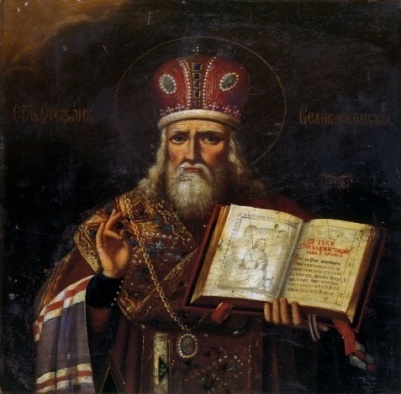 ____________________________________________________________________________________________________________________________________________________________________________________________________________________________________________________________________25. На Пермской земле бронзовое и медное искусство 7-10 веков, изображающее животных, птиц, рыб, сказочных существ и людей называется: ________________________________________________________________________________________________________________26. Перечислите как можно больше гидронимов с компонентом ва на территории Пермского края. _____________________________________________________________________________________________________________________________________________________________________________________________________________________________________________________________________________________________________________27. О каком охраняемом объекте на территории Пермского края идет речь?	"Свое название получил от богатыря ..., жившего на заставе, расположенной на горе, и предупреждавшего жителей Чердыни  об опасности во время нападения врагов с востока. Согласно легенде он ценой своей собственной жизни задержал вогуло-татарское войско Сибирского ханства, шедшего к Чердыни, дав время чердынцам приготовится к осаде".а) Бардымская гора;б) гора Полюдов камень;в) камень Большое бревно;г) камень Мултык.28. Название какого города в Пермском крае переводится как «быстрая вода»?а) Чусовой; 		б) Чермоз;в) Соликамск;		г) Лысьва.29. Что означает изображение серебряного медведя на гербе Перми и края?а) дикость нравов жителейб) силу и мощь народав) символ природных богатств30. Из-за какого мифологического персонажа по народным поверьям надо перевернуть на себе одежду?а) Овинник; 		б) Кикимора;в) Водяной; 		г) Леший.Ключ9 – 11 классы1. [у] авазына туры килә торган характеристиканы табыгыз.а) алгы рәт, урта күтәрелешле, иренләшкән.б) арткы рәт, югары  күтәрелешле, иренләшкән.в) арткы рәт, түбән  күтәрелешле, иренләшкән аваз. 2. Җөмләдәге тартымлы исем кайсы килештә кулланылган.     Үги ана яфрагын язын җыярга кирәк.а) баш; 		б) иялек; 		в) юнәлеш;г) төшем;  		д) чыгыш;		е) урын-вакыт.3. Затланышлы фигыльләр ...а)  хикәя фигыль, боерык фигыль, шарт фигыль;б) хәл фигыль, сыйфат  фигыль, инфинитив;в) барлык фигыльләр дә. 4. Икенче зат эш, хәл, хәрәкәтне ...а) сөйләүче (мин,  без) үтәгәнне аңлата;б) сөйләүче һәм тыңлаучыдан башка кеше яки предмет (ул, алар) башкарганын күрсәтә;в)эшне тыңлаучы (син, сез) үтәгәнне белдерә. 5. Капкынга кабу  сүзтезмәсендәге  астына сызылган сүз нинди мәгънәдә кулланылган?            а) туры;	             б) күчерелмә.6. Сүзләрнең  дөрес язылышын билгеләгез.а) йылга, йолдыз, йылан, йугары, сагайу, елмайып, егэт;б) елга, йолдыз, елан, югары, сагаю, елмаеп, егет;в) елга, йолдыз, елан, югары, сагайу, елмаеп, егет;7. Сагындырды әнкәемнең иркәләп уятуы җөмләсендәге билгеләнгән сүз нинди җөмлә кисәге булып килгән?а) аергыч;		б) тәмамлык;		в) ия. 8. Җөмләнең барлык кисәкләре  дә тиңдәш буламы?а) тиңдәш була;б) тиңдәш булмый;в)  кайберләре тиңдәш була. 9. Үзе бәйләнгән сүздән ерак торган синтетик иярчен җөмлә  баш җөмләдән а) бернинди билге белән аерылмый;б) өтер, нокталы өтер, сызык белән аерыла;в) өтер белән аерыла; 10.Түбәндәге синонимик рәтләрнең доминанталарын билгеләргә.а) тәпәләү, дөмбәсләү, тукмау, кыйнау, түбәләү;б) бәйсез, хөр, азат, ирекле, мөстәкыйль;в) исбат итү, дәлилләү, исбатлау, нигезләү, аргументлау. 11.  Фразеологизмнарның русча тәрҗемәсен табарга.Аерылмас дуслар – ________________________________________________Чынга алу – ______________________________________________________Борын салындыру – ________________________________________________Баш вату – ________________________________________________________12. Түбәндә бирелгән сүзтезмәләрнең парлы вариантларын (исемнәрен) табыгыз.1) өлкән буын кешеләре – __________________________________________2) яшь кешеләр – __________________________________________________3) балалар – _______________________________________________________4) дуслар – ________________________________________________________5) сәламәтлек – _____________________________________________________13. Кайткан кеше һәм Кеше кайткан җөмләсендәге фигыльләрнең уртак һәм аермалы якларын санагыз. ____________________________________________________________________________________________________________________________________________________________________________________________________________________________________________________________________________________________________________________________________________________________________________________________________________14. Тыныш билгеләрен куеп, җөмләгә синтаксик анализ ясагыз. Мин сөендем чөнки якташыңны очрату әйтеп бетермәслек бәхет ул. (Н.Д.) Артык җавапны тап.__________________________________________________________________________________________________________________________________________________________________________________________________________________________________________________________________________________________________________________________________________15. Татар драматургларыннан кемнәрне беләсез?а) Т. Миңнуллин;		б) З. Хәким;в) Г. Камал;		г) Г. Ахунов. 16. Бу өзектә сүз кем турында бара?Ул – татар профессиональ  театрына нигез салучы, күренекле татар драматургы.  Аның “Сүнгән йолдызлар”, “Зәңгәр шәл” исемле үлемсез әсәрләре  бар.а) К. Тинчурин;		б) С. Сәйдәшев;		в) Г. Камал.17. Кайсы раслау дөрес түгел?а) Муса Җәлилнең  “Моабит дәфтәрләре” бөтен дөньяга мәгълүм.б) Татар академия театры  Муса Җәлил исемен йөртә.в) Муса Җәлилнең  тормышы фаҗигале тәмамлана. 18. Әдәби әсәр иҗат итү барышындагы нинди иҗат методы турында сүз бара?Мондый алым белән язучы гадәттә тыныч урталыкны өнәмәскә мөмкин: аның өчен матурлык та илаһи булган кебек, шуңа каршы куелган ямьсезлек тә күпертеп,  арттырып кабул ителә.  Романтик язучы, шагыйрь, драматург гадәтилектән ераклашу максатында әкияти, мифик алымнарга, образларга иркен мөрәҗәгать итә.а) реализм;			б) романтизм;в) модернизм;		г) классицизм. 19. Бирелгән өзекнең  авторы кем? “Диңгез өстендә сирәк-саяк ... күренгәли; алар ак канатларын селтәп-селтәп бер югары, бер түбән очып, тонык һәм эчпошыргыч тавыш белән елаганга да,  көлгәнгә дә охшашлы гыйгылдап-гыйгылдап кычкырышалар” а) Фатих Кәрими;			б) Гаяз Исхакый;в) Галимҗан Ибраһимов;	г) Шәриф Камал. 20. Түбәндәге әсәрләрнең жанрларын һәм авторларын күрсәтегез.а) “Галиябану”;		б) “Беренче театр”;в) “Хәят”;			г) “Кыйссаи Йосыф”;д) “Агыйдел”. 21. Фольклор әсәрләренә   нигезләнеп иҗат ителгән әсәрләрне һәм аларның авторларын күрсәтегез.                    1)  “Шүрәле”                              а)   Н. Исәнбәт                     2)  “Алтынчәч”                           б)    Г.Тукай                    3)  “Хуҗа Насретдин”                 в) Р. Батулла          4) “Сөембикә”                               г) М. Җәлил                 22. Безнең борынгы бабаларыбыз яшәгән дәүләт ничек дип аталган? Бу чорга багышланган, 1970 елда басылган әсәрнең исемен һәм авторын языгыз.________________________________________________________________________________________________________________________________________________________________________________________________23. О ком идет речь?Род русских купцов и промышленников, из которого происходили крупные землевладельцы и государственные деятели XVI-XX веков. Выходцы из разбогатевших поморских крестьян. С XVIII века – бароны и графы Российской империи. Их жизнь и деятельность связана с Пермским краем. Род пресёкся в 1923 году. __________________________________________________________________24. Определите последовательность событий:а) был открыт первый на Урале университетб) город Пермь был переименован в Молотов в) начало строительства Егошихинского медеплавильного завода г) строительство Пермского государственного цирка __________________________________________________________________25. Греки называли их «Рипеи». Сведения они получили от скифов. Рифей – страна Мрака, северного ветра Борея. О каком географическом названии идёт речь? __________________________________________________________________26. Перед вами изображение одного из многих предметов пермского звериного стиля. Предкам какого народа Пермского края, по мнению ученых, он принадлежит и что означает? а) мансийский календарь;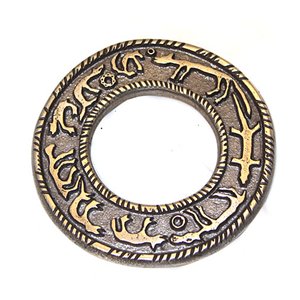 б) татарский циферблат;в) коми-язьвинский талисман;г) коми-пермяцкий календарь.27. В основе происхождения названия горда Кунгур лежит….а) башкирское слово "куян";б) татарские слова "куну" и "гар";в) коми-пермяцкие слова "кун" и "гу".28. Русский советский детский писатель, живший и творивший в Перми, автор произведений «Многотрудная, полная невзгод и опасностей жизнь Ивана Семёнова, второклассника и второгодника», «Руки вверх! или Враг № 1», «Эта милая Людмила», «Генерал Шито-Крыто», «Чумазый Федотик» и др.а) Алексей Иванов;		б) Лев Кузьмин;		в) Лев Давыдычев.29. Напишите известные вам слова и выражения благодарности на разных языках народов Пермского края.______________________________________________________________________________________________________________________________________________________________________________________________________30. Какие народы Пермского края остаются язычниками?а) марийцы; 			б) коми-язьвинцы;в) коми-пермяки;			г) удмурты.Система оценки№ вопросаОтветыMax. кол-во балловКритерии, условия1В12Г13А14А15Б16Б17Б18А, б2За каждый верны по 1 б.9б110а)1 борын – кеше һәм хайваннар йөзендә сулыш алу һәм сизү органы;         11 борын – элек, үткән заманда.       б) 1 үпкә - кеше һәм умырткалы хайваннарның күкрәк куышлыгында урнашкан сулыш органы;       11 үпкә – кемгә дә булса аның гаделсезлеге өчен рәнҗү.в)1 кап – гадәттә, калын кәгазьдән, чыптадан ясалган  зур капчык;   11 кап – шырпы, кнопка салу өчен тартма;  111 кап – нәкъ, төп-төгәл.611Көнчыгышка бару – көнбатыштан  кайту;Усал ата – юаш ана;Узган белән хушлашу – киләчәкне сәламләү;Төнлә уку –    көндез йоклау412елау- сыктау (синоним);савыт-саба (аваздаш) ; кыз-кыркын (аваздаш)  ;моң-сагыш (синоним); эсселе-суыклы(синоним).                                                           1013Аллы-гөлле –сыйфат, нинди? соравына җавап бирә,    гади дәрәҗәдә, исемне ачыклап килә, җөмләдә аергыч.     514Әйтелү максаты буенча хикәя җөмлә, 2 составлы, җәенке, тулы, раслау җөмлә, тиңдәш ияләр белән тулыландырылган, тиңдәш ияләр төтен исе, дары исе арасына өтер куела.815А116В117В118А119Б120жанр  баллада  дип атала221Г. Камалның “Беренче театр”  комедиясеннән Факиһә сүзләре.322В) Г. Ибраһимовның “Алмачуар” хикәясеннән223Здравствуйте,Привет,Здорово,Бур лун,Исельмесис,Сай (мар.)Поро кече (мар.)Зечбуресь (удм.)разноеЗа каждый правильный ответ по 0,5 баллов24Стефан Пермский, Стефан Великопермский, Степан Храп. Просветитель народа коми, обращал их в христианскую веру. Создатель первой азбуки - анбур - народов коми. После смерти объявлен святым.325пермский звериный стиль126разноеЗа каждый правильный ответ по 0,5 балла27Б128А129В130Г1MAX. БАЛЛОВ:БОЛЕЕ 63№ вопросаОтветыMax. кол-во балловКритерии, условия1Б12Г13А14В15А16Б17А18А19В110тәпәләү, дөмбәсләү, тукмау, кыйнау, түбәләү;бәйсез, хөр, азат, ирекле, мөстәкыйль;исбат итү, дәлилләү, исбатлау, нигезләү, аргументлау. 311Аерылмас дуслар  - неразлучные друзья ;Чынга алу – принимать за чистую монету ;Борын салындыру – вешать нос;Баш вату – ломать голову.4121) өлкән буын кешеләре – карт-коры;2) яшь кешеләр – яшь-җилкенчәк;3) балалар – бала-чага;4) дуслар -  дус-иш;5) сәламәтлек – саулык-сәламәтлек513Кайткан кеше сүзтезмәсендә кайткан -  үткән заман сыйфат фигыль. Сыйфатланмышы - кеше, җөмләдә аергыч булып килә.Кеше кайткан җөмләсендә  кайткан  - үткән заман хикәя  фигыль.        Хикәя  фигыль иядән соң килә һәм җөмләдә хәбәр булып килә.614Бу – иярченле кушма җөмлә.  Баш җөмлә -1нче җөмлә, 2нче җөмлә – аналитик иярчен  сәбәп җөмлә. Бәйләүче чара чөнки теркәгече. Баш һәм иярчен җөмләләр арасына өтер куела, чөнки теркәгече алдында һәрвакыт өтер куела. Схемасы: [    ], чөнки (   ).815Г116А117Б118Б119Г120“Галиябану”; Мирхәйдәр Фәйзи, драма“Беренче театр”; Галиәсгар  Камал, комедия“Хәят”; Фатих Әмирхан, повесть“Кыйссаи Йосыф”; Кол  Гали, поэма“Агыйдел”. Мирсәй Әмир,  повесть1021Г.Тукай,   “Шүрәле”    М. Җәлил,  “Алтынчәч”  Н. Исәнбәт,  “Хуҗа Насретдин”  Р. Батулла, “Сөембикә”     422Болгар дәүләте, Нурихан Фәттахның “Итил суы ака торур”  тарихи романы.  323Строгановы124В-А-Б-Г225Уральские горы126Г127Б128В129Спасибо,Аттьӧ (к-п),Тау (мари, удм..)Рахмат (татар.)разноеЗа каждый правильный ответ – по 1 баллу30А, Г2MAX. БАЛЛОВ:Более 66